ПРОТОКОЛ № 1заседания Научного студенческого дискуссионного Клуба историко-экономических исследований Департамента экономической теории29 сентября 2021 г.                                                                                                         г. МоскваПрисутствовали: руководитель Клуба, проф. Я. С. Ядгаров, руководитель Департамента, проф. В. В. Дементьев,проф. О. В. Брижак, доц. В. В. Остроумов, доц. Г. А. Терская, студенты – члены Клуба (всего 117 чел. – список прилагается)Повестка дня:«Актуальные дискуссионные теоретико-методологические и научно-практические аспекты развития мировой экономической мысли в ретроспективе»Выступление руководителя Департамента экономической теории, д.э.н., профессора В. В. Дементьева на тему: «Три лица современной экономической теории»Научный доклад студента 2 курса факультета экономики и бизнеса, группы КФ20-1 Курносова А. А. Тема доклада: Экономическая мысль древнего Вавилона (на примере «Законов Хаммурапи»).Научный доклад студента 2 курса Финансового факультета, группы ГМФ20-1 Крайкина А.П.Тема доклада: «Экономический человек» и «невидимая рука» в экономическом учении Адама Смита.СЛУШАЛИ: проф. Дементьева В. В., который в своем выступлении на тему: «Три лица современной экономической теории» показал этапы эволюции подходов к экономической теории. В докладе была обозначена и аргументирована проблематика теоретико-методологической (в контексте не зависящих от воли и сознания индивида «объективных экономических законов») ограниченности классической и неоклассической теории, рассмотрен подход к институтам как экономическим инструментам. В качестве одной из сторон экономической теории проф. Дементьев В. В. рассматривает проблему определения количественных параметров – как, при каком объеме производства обеспечить максимизацию прибыли и т.д. Другая сторона – как создать такую организацию деятельности людей, при которой они будут эффективно взаимодействовать, это задача создания такой среды, при  которой экономические модели будут работать.Доклад вызвал неподдельный интерес слушателей – участников Клуба историко-экономических исследований. В дискуссии участвовали: Невечеря В. Л., Бондаренко А. В., Крайкин А. П., Прусова Е. И., Шакаришвили С. Д., Дяшкина К.И. и другие.Было задано много вопросов, и поэтому возникла необходимость предложить докладчику продолжить изложение и обсуждение затронутой в докладе проблематики на следующем заседании клуба. Проф. Дементьев В. В., анонсируя свое предстоящее выступление, отметил, что посвятит вторую его часть актуальным аспектам поведенческой экономики.СЛУШАЛИ: научный доклад студента 2 курса факультета экономики и бизнеса, группы КФ20-1 Курносова Арсения Анатольевича «Экономическая мысль древнего Вавилона (на примере «Законов Хаммурапи»). Участники заседания клуба обсудили значение Законов Хаммурапи для развития Древнего Вавилона, задали ряд вопросов выступающему, а также высказали собственные суждения с учетом современных реалий хозяйственной жизни.СЛУШАЛИ: научный доклад студента 2 курса Финансового факультета, группы ГМФ20-1 Крайкина Андрея Петровича «Экономический человек» и «невидимая рука» в экономическом учении Адама Смита».Выступающий докладчик показал роль А. Смита и классической политической экономии в целом в становлении и развитии экономической науки, актуальность выводов классиков для современной теории и практики хозяйствования.ПОСТАНОВИЛИ: одобрить выступления членов клуба историко-экономических исследований, отметить активное участие в работе клуба следующих студентов: Невечери В. Л., Бондаренко А. В., Крайкина А. П., Курносова А. П., Прусовой Е. И., Шакаришвили С. Д., Дяшкиной К.И. Руководитель научного студенческого дискуссионного Клуба историко-экономических исследований Департамента экономической теории Финансового университета, доктор экономических наук, профессор                           Я.С. Ядгаров Секретарь, доцент					             Г. А. ТерскаяС записью заседания клуба можно ознакомиться по ссылке:Щелкните здесь, чтобы присоединиться к собранию: https://teams.microsoft.com/l/meetup-join/19%3ameeting_YWVjY2RhNzgtMTJjOC00NjRkLThmOWQtZDlkMGQ0Y2IzYzU1%40thread.v2/0?context=%7b%22Tid%22%3a%22c8c69aae-32ba-43d1-9f59-f98c95fb227b%22%2c%22Oid%22%3a%2201c4ccba-b768-400b-afb9-2184378fff1f%22%7d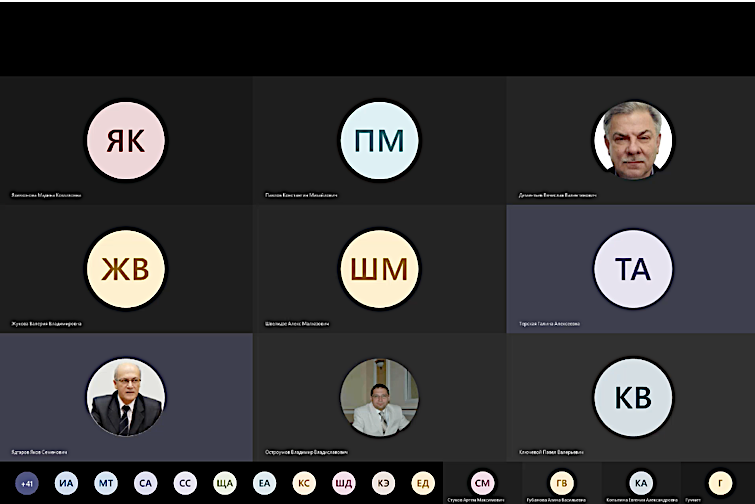 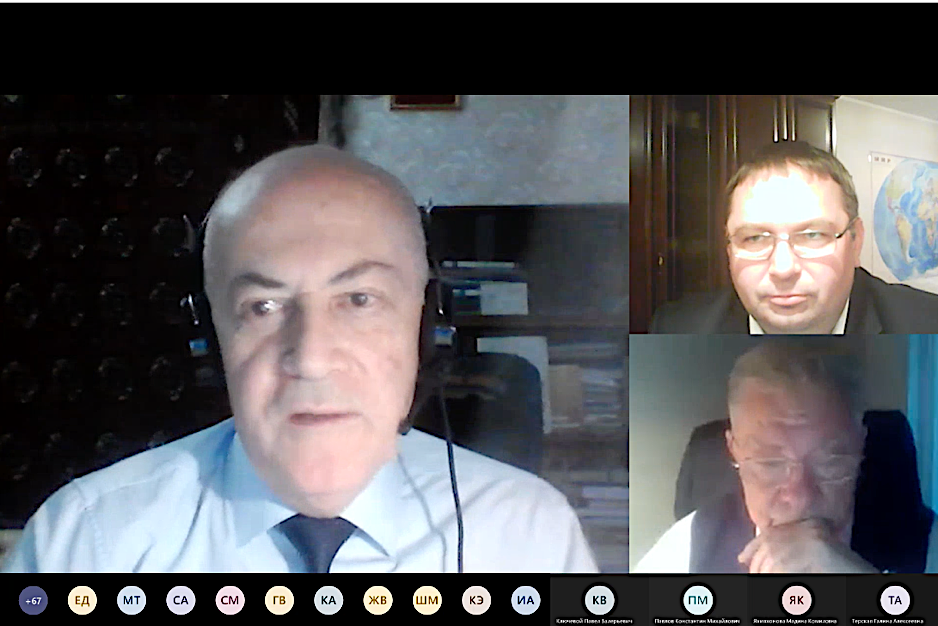 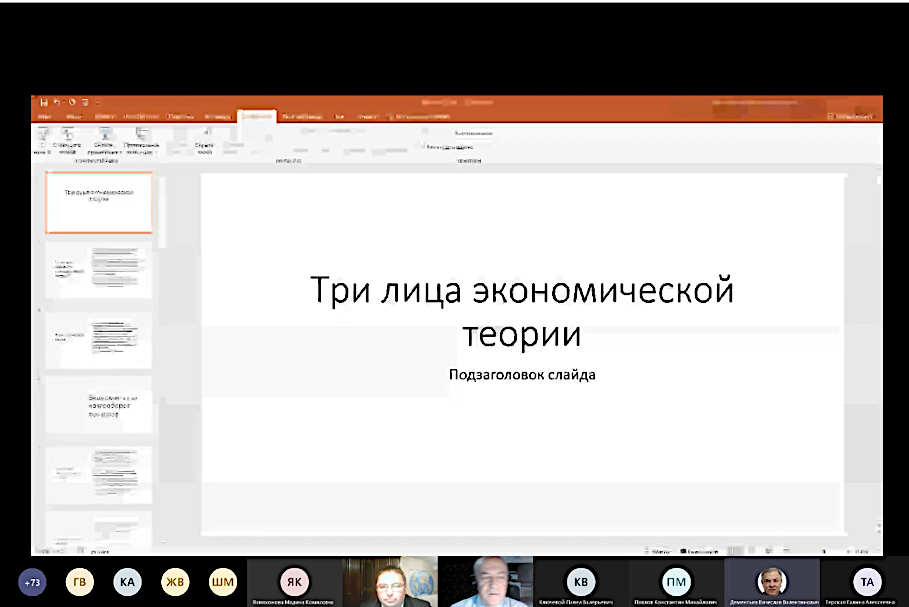 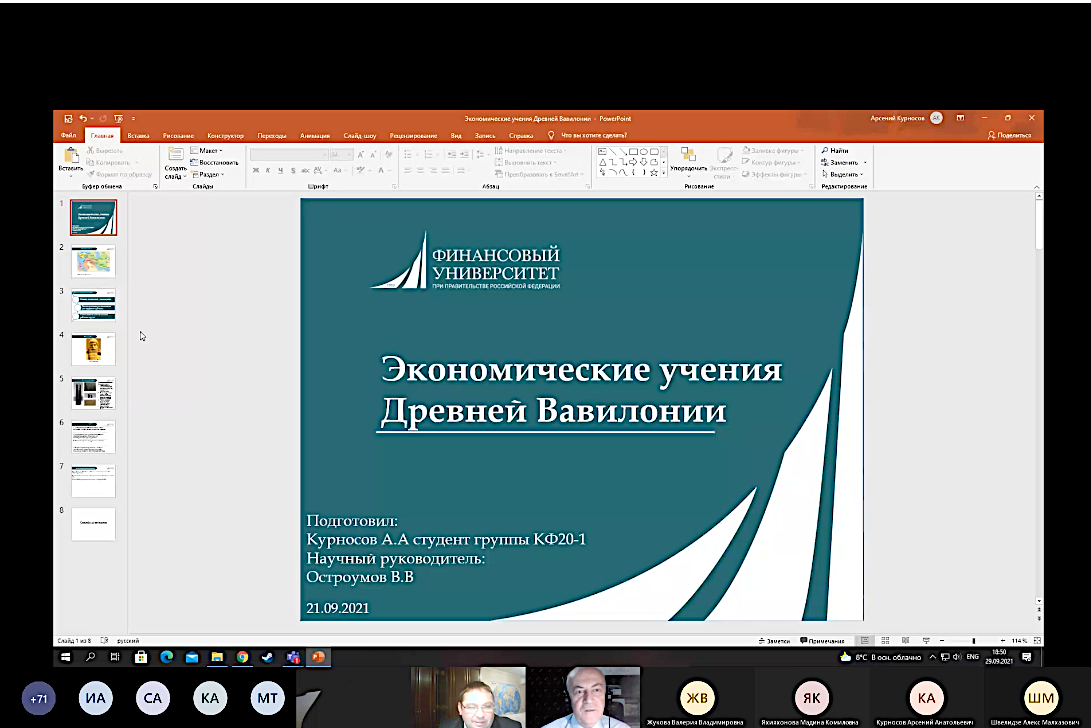 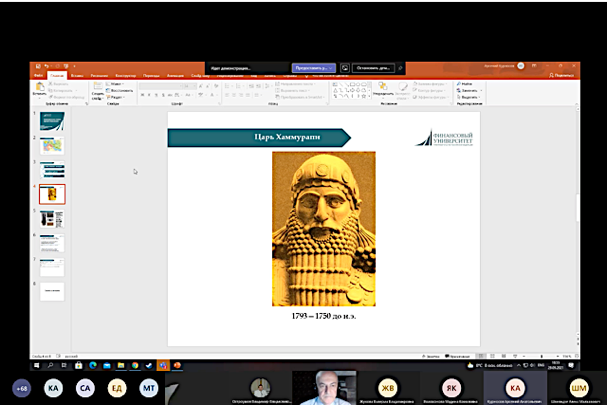 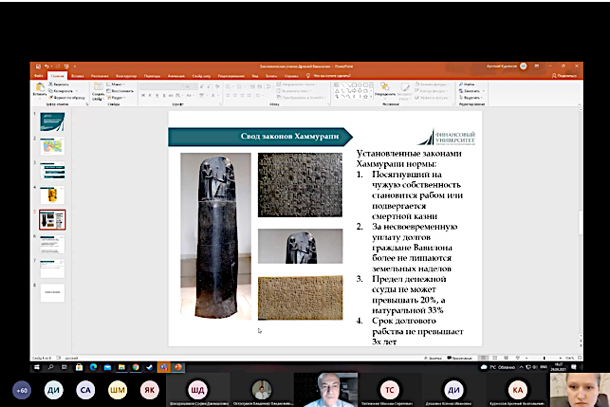 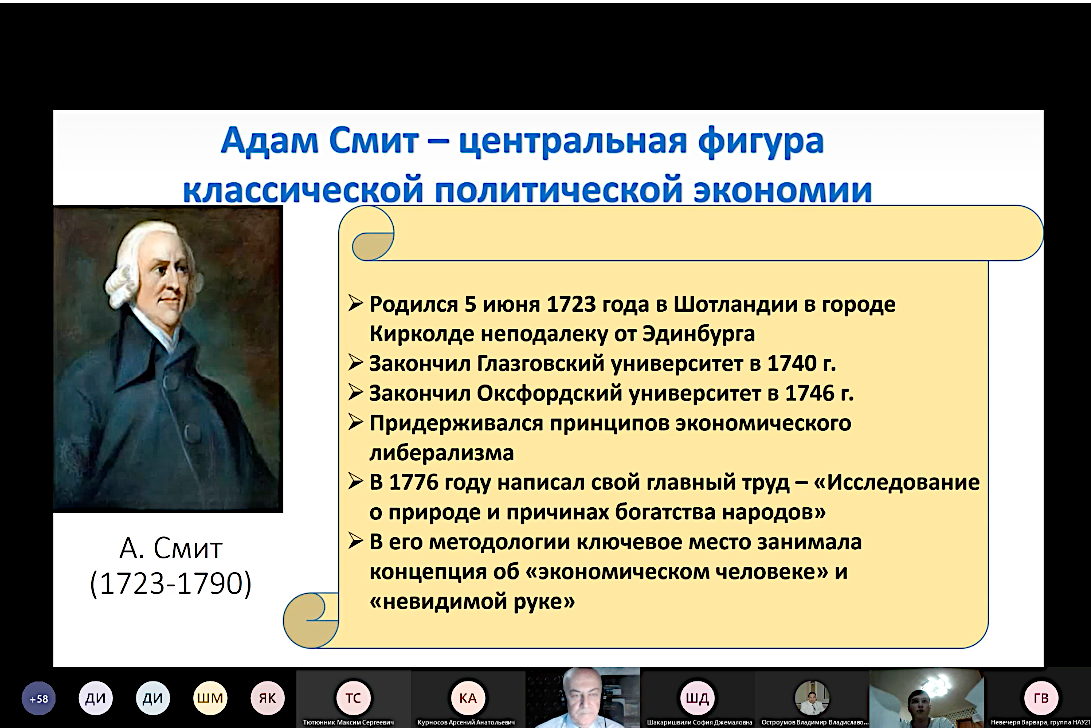 